Fiche infos
Vaccination contre la rage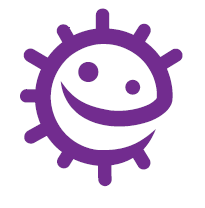 C’est quoi la rage ?https://commons.wikimedia.org/wiki/File:Dog_with_rabies.jpg?uselang=fr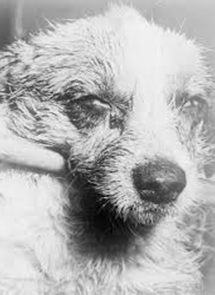 La rage est une infection d’origine virale 100% mortelle dès qu’il y a des symptômes. Elle est transmise par morsure ou griffure d’un mammifère atteint de la rage (la salive abrite le virus). Le virus de la rage provoque une encéphalite (infection du cerveau). Il n’existe aucun traitement une fois que la maladie est déclarée. Les animaux et les personnes atteints de la rage meurent au bout de quelques jours.Comment savoir si on est infecté ? Quels sont les symptômes ?L’infection peut rester très longtemps silencieuse. Au bout de quelques semaines ou quelques mois, une douleur ou des sensations inhabituelles peuvent apparaître au niveau d’une morsure souvent oubliée, puis des troubles nerveux, et enfin un coma et la mort.Qui peut être infecté ?On estime qu’elle entraîne environ 59 000 décès humains chaque année dans le monde, la plupart concernant des enfants. Cette infection est présente en Afrique et en Asie, où 40% des décès dus à la rage touche des enfants de moins de 15 ans. Les populations sont insuffisamment sensibilisées aux risques liés aux contacts avec des animaux et à la nécessité de faire vacciner les animaux domestiques. Après une morsure, la maladie peut être évitée en administrant le vaccin très rapidement. Le vaccin prophylactique pour les humains, découvert par Pasteur, est 100% efficace s’il est administré dès l’exposition.Comment se transmet la rage ?Les animaux s’infectent au contact d’un animal sauvage enragé (félins, loups, chacals, renards, ratons laveurs, chauve-souris…). L’infection humaine fait suite à un contact avec un animal enragé par morsure, griffure ou léchage d’une plaie préexistante. Le virus présent dans la salive de l’animal pénètre dans la plaie, puis suivra lentement les trajets nerveux jusqu’au cerveau.Evolution de l’infection au cours de l’histoireLa rage a été éradiquée en France grâce à la vaccination des renards, vecteurs de la rage. Mais attention aux cas d’animaux importés illégalement de pays à risque, et aux morsures ou griffures possibles par des animaux que l’on rencontre lors de voyages dans ces pays.Comment peut-on éviter d’être contaminé? Il est recommandé de faire vacciner les mammifères domestiques (chien, chat, furet…) même s’ils ne voyagent pas à l’étranger, par précaution. Cette vaccination est en revanche obligatoire pour l’animal voyageur, ainsi que pour tout mammifère importé en France. La vaccination des chiens, y compris des chiots, est la stratégie la plus rentable pour prévenir la rage chez les humains, car elle permet d’interrompre la transmission à la source. Vaccination d’un chien aux Philippines.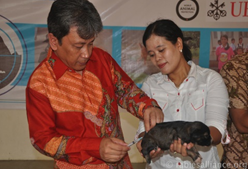 Éviter d’approcher les animaux inconnus, surtout à l’étranger, même lorsqu’ils semblent en bonne santé. Toute morsure ou griffure subie à l’étranger comporte un risque de rage chez la personne mordue ou griffée, nécessitant de se rendre dans les 24 heures dans un centre antirabique pour recevoir plusieurs doses de vaccin. Il s’agit d’un risque vital.Existe-t-il un traitement ?Il n’existe aucun traitement une fois que les signes de la maladie sont présents. Le seul traitement, essentiel, est la vaccination rapide après une exposition (morsure, griffure, léchage d’une plaie préexistante).Liens sites webhttps://fr.wikipedia.org/wiki/Rage_(maladie)#OMS2018https://www.anses.fr/fr/system/files/SANT-Fi-Rage.pdfhttps://www.pasteur.fr/fr/centre-medical/fiches-maladies/ragehttps://rabiesalliance.org/fr/resources/search?language=70&region=All&type=All&nid=&keywords=